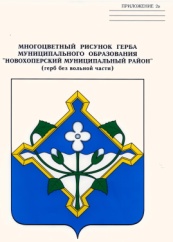 информацияоб основных итогах проверки законности, эффективности и целевого использования субсидий на выполнение муниципального задания, а также субсидий на иные цели Муниципальным общеобразовательным учреждением Новохоперского муниципального района Воронежской области «Новохоперская гимназия №1» за 2015 – 2016 годы.Ревизионная комиссия Новохоперского муниципального района Воронежской области в соответствии с п. 12 плана работы ревизионной комиссии Новохоперского муниципального района Воронежской области на 2017 год совместно со старшим инспектором по осуществлению внутреннего муниципального финансового   контроля   администрации   муниципального  района в срок с 20 февраля 2017 года по 31 марта 2017 года провела контрольное мероприятие «Проверка законности, эффективности и целевого использования субсидий на выполнение муниципального задания, а также субсидий на иные цели Муниципальным общеобразовательным учреждением Новохоперского муниципального района  Воронежской области «Новохоперская гимназия №1» за 2015 – 2016 годы».Цель (цели) контрольного мероприятия: определение законности, эффективности, результативности, продуктивности и целевого использования субсидий на выполнение муниципального задания, а также субсидий на иные цели Муниципальным общеобразовательным учреждением Новохоперского муниципального района Воронежской области «Новохоперская гимназия №1».Объект контрольного мероприятия: Муниципальное общеобразовательное учреждение Новохоперского муниципального района Воронежской области «Новохоперская гимназия №1» (далее – МОУ «Новохоперская гимназия №1»), ОГРН 1023600990390, ИНН 3617002170. В результате проведенного контрольного мероприятия установлено следующее:Плановые показатели в отчетах о выполнении муниципального задания не соответствуют утвержденному муниципальному заданию. В нарушение п.10 Требований №81н и Порядка составления и утверждения плана ФХД в показателях по поступлениям не учтен плановый объем поступлений от субсидий на иные цели, поступлений от оказания платных услуг и иной приносящей доход деятельности.Из проведенного анализа исполнения плана финансово-хозяйственной деятельности за 2015, 2016 года следует, что денежные средства были получены и израсходованы сверх плановых показателей, так как в нарушение п.19 Требований №81н и Порядка составления и утверждения плана ФХД при изменении объема сумм поступлений и расходования, отраженных в плане ФХД, новые планы ФХД учреждением не составлялись.Плановые показатели в отчете об исполнении учреждением плана его финансово-хозяйственной деятельности (ф.0503737) не соответствуют утвержденному плану финансово-хозяйственной деятельности.Объем субсидии на выполнение муниципального задания в плане финансово-хозяйственной деятельности на 2016 год (28 942,3 тыс. руб.) не соответствует объему, предусмотренному Соглашением о порядке и условиях предоставления субсидий на финансовое обеспечение выполнение муниципального задания на оказание (выполнение) муниципальных услуг (работ) от 15.01.2016 г. (25 810,5 тыс. руб.). Выявлено несоответствие утвержденного штатного расписания  Положению об оплате труда работников учреждения. Учет нефинансовых активов ведется с нарушением требований Инструкции по применению Единого плана счетов бухгалтерского учета для органов государственной власти (государственных органов), органов местного самоуправления, органов управления государственными внебюджетными фондами, государственных академий наук, государственных (муниципальных) учреждений, утвержденной приказом Минфина РФ от 01 декабря . №157н.Инвентаризация активов и обязательств проводится формально с нарушением требований действующего законодательства.В нарушение требований ст.71 Инструкции N 157н земельный участок, предоставленный МОУ «Новохоперская гимназия №1» и используемый учреждением на праве постоянного (бессрочного) пользования, не принят к учету на соответствующем счете аналитического учета счета 10300 "Непроизведенные активы" на основании свидетельства, подтверждающего право пользования земельным участком, по его кадастровой стоимости.В составе остатков материальных запасов числится имущество, приобретенное за счет средств субсидий на выполнение муниципального задания на сумму 158,4 тыс. руб., которое согласно данным бухгалтерского учета не использовалось в течение всего проверяемого периода, что можно квалифицировать, как неэффективное использование бюджетных средств.Отдельные показатели в годовой отчетности учреждения не соответствуют данным бухгалтерского учета (главная книга).Сделаны замечания по оформлению первичных документов и регистров бухгалтерского учета.Для устранения выявленных нарушений директору МОУ «Новохоперская гимназия №1» выдано представление.Инспектор ревизионной комиссии Новохоперского муниципального района Воронежской области                                                                    Н.И. Пахмутова